ЗЕМЕЛЬНЫЙ УЧАСТОКДЛЯ СТРОИТЕЛЬСТВАОБЪЕКТА ТОРГОВЛИ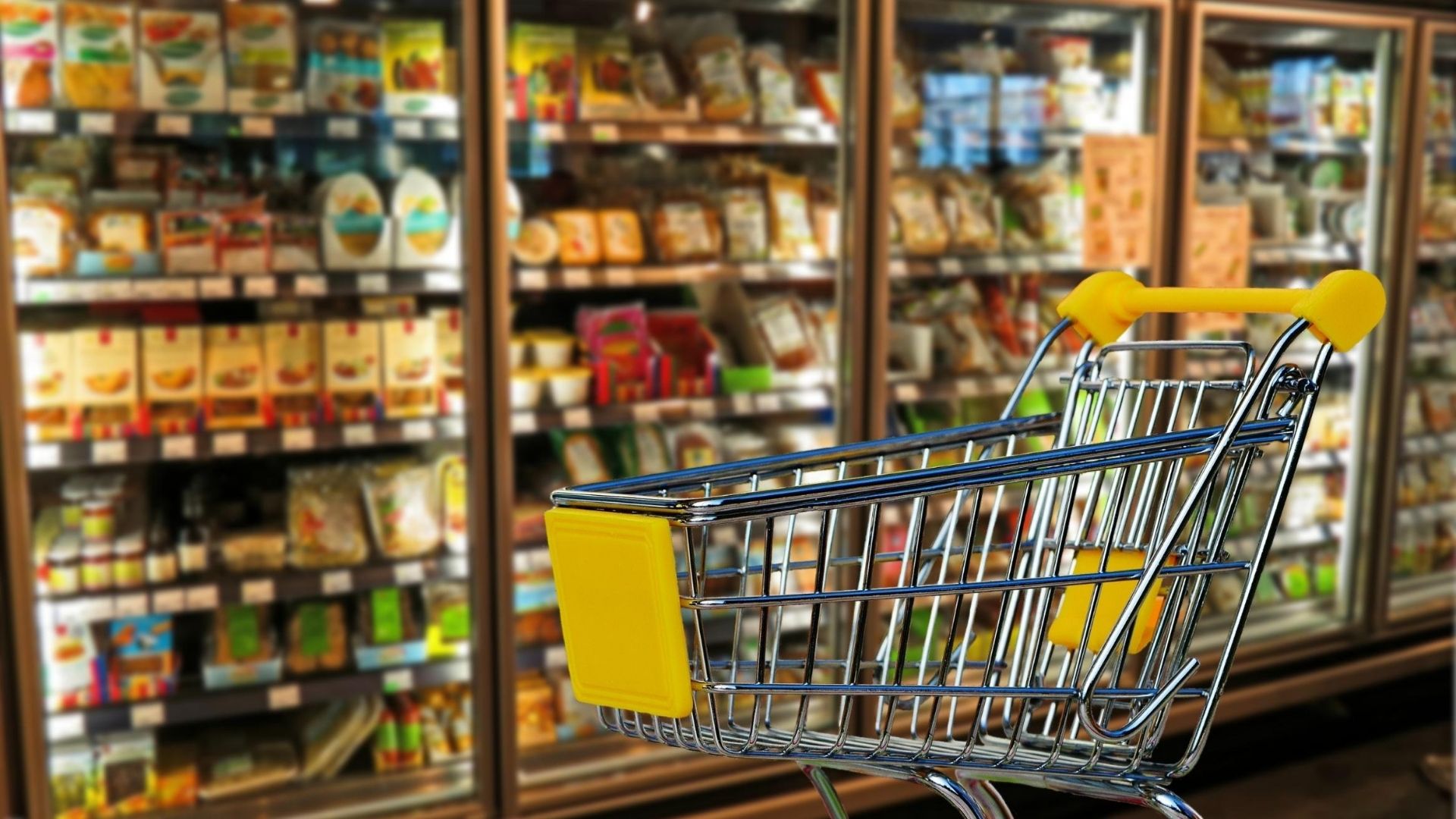 ОПИСАНИЕ ОБЪЕКТА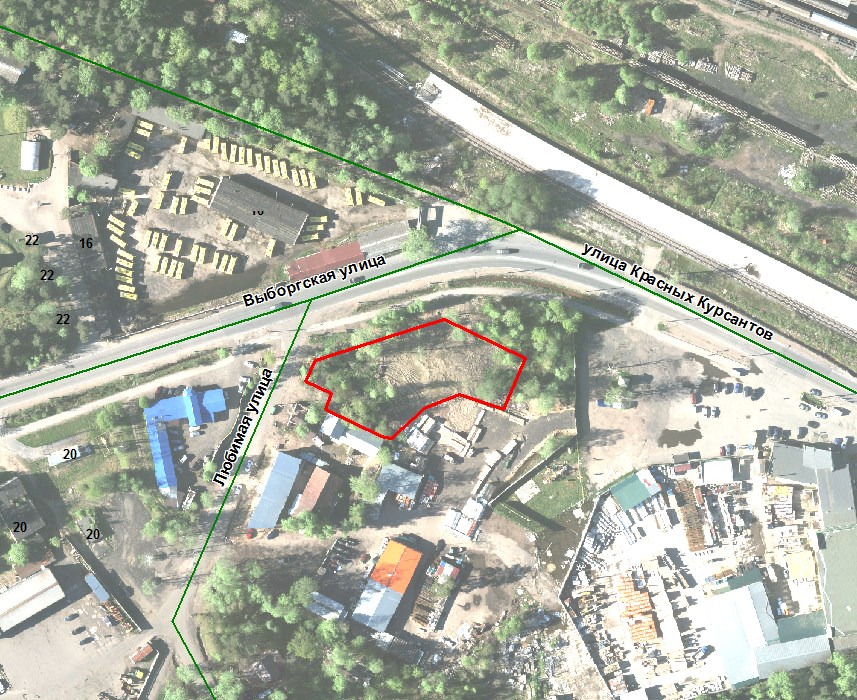 УСЛОВИЯ ПРОВЕДЕНИЯ АУКЦИОНА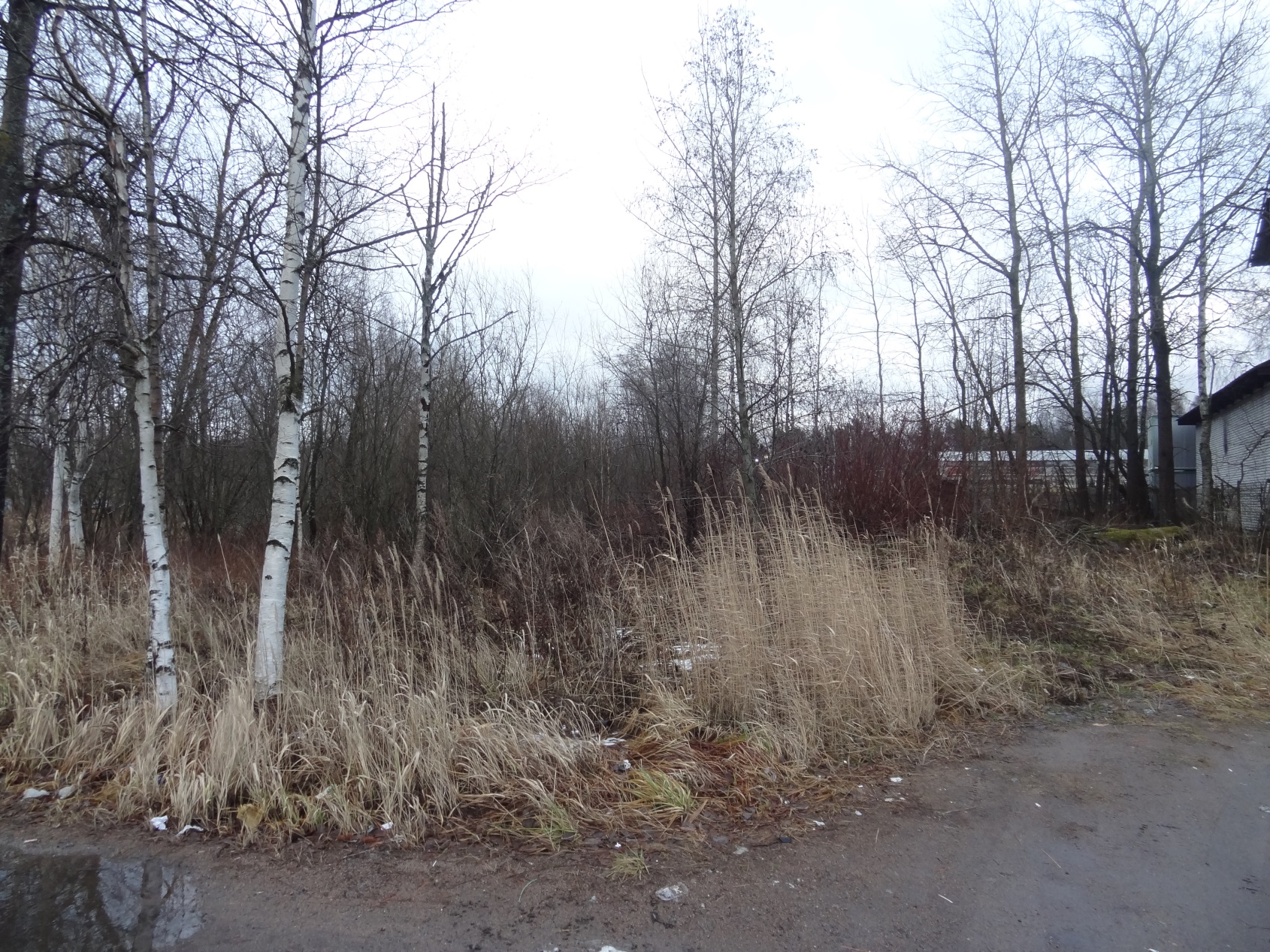 РАСПОЛОЖЕНИЕ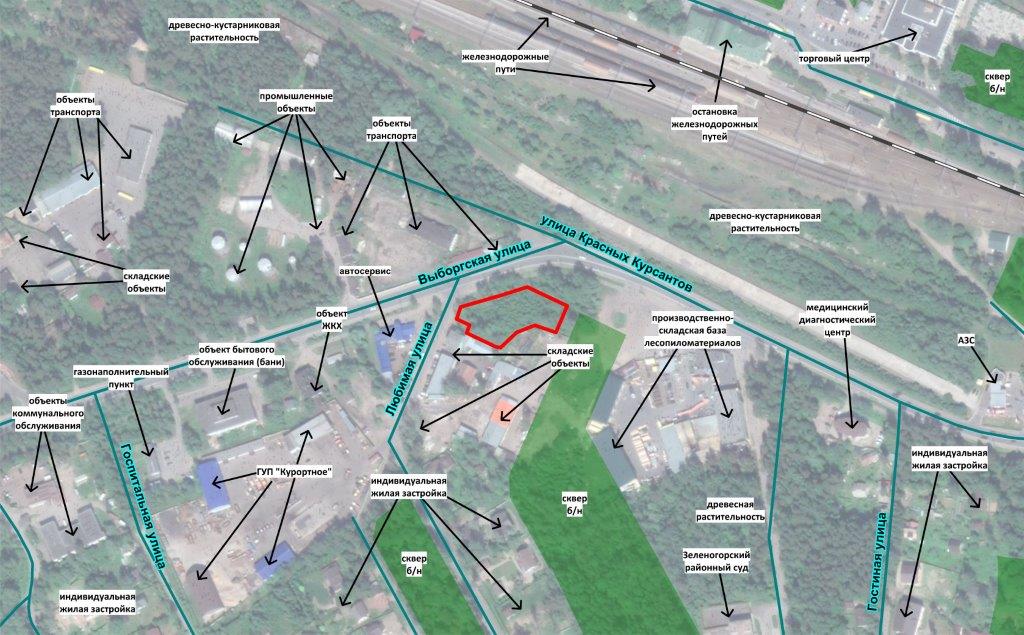 На территории, прилегающей к участку, размещены промышленные объекты, складские объекты, объекты садоводстваУчасток покрыт кустарниковой растительностью ТРАНСПОРТНАЯ ДОСТУПНОСТЬ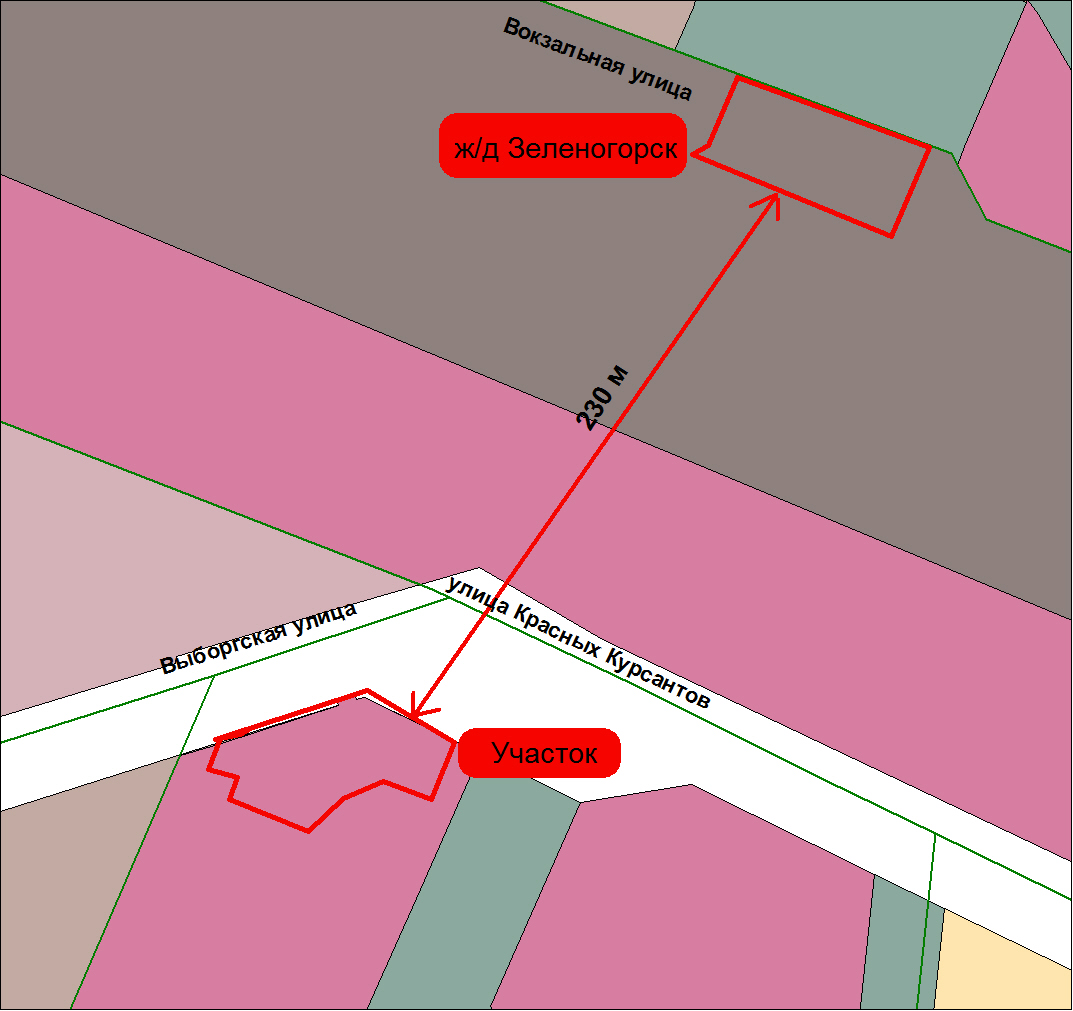 Транспортная обеспеченность: по Выборгской ул. проходят маршруты общественного и коммерческого транспорта, ж/д станция «Зеленогорск» расположена на расстоянии около 250 м. Окружающая застройка: коммерческая и малоэтажная жилая застройка.ИНЖЕНЕРНОЕ ОБЕСПЕЧЕНИЕ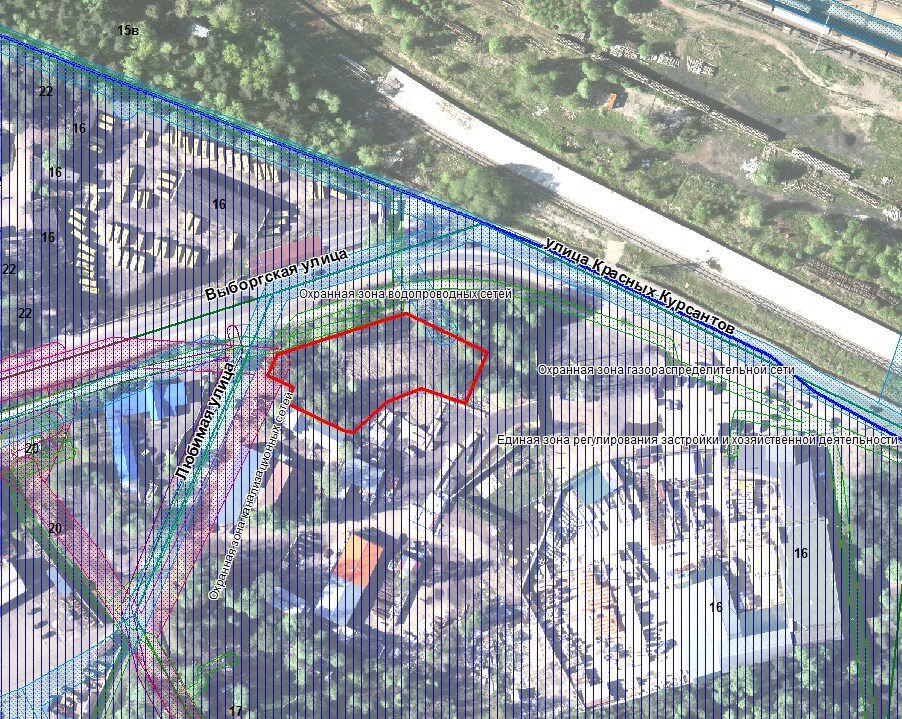 АДРЕС:Санкт-Петербург, внутригородское муниципальное образование Санкт-Петербурга город Зеленогорск, Выборгская улица, участок 5КАДАСТРОВЫЙ НОМЕР:78:38:0022468:3070ВИД ВОЗМОЖНОГО ИСПОЛЬЗОВАНИЯ:Объект торговлиПЛОЩАДЬ ЗЕМЕЛЬНОГО УЧАСТКА:2 355 кв.мНАЧАЛЬНАЯ ЦЕНА ПРЕДМЕТА АУКЦИОНА: РАЗМЕР ЕЖЕГОДНОЙ АРЕНДНОЙ ПЛАТЫ ЗА ЗЕМЕЛЬНЫЙ УЧАСТОК СОСТАВЛЯЕТ6 400 000 руб.РАЗМЕР ЗАДАТКА СОСТАВЛЯЕТ1 280 000 руб.СРОК ДЕЙСТВИЯ ДОГОВОРА АРЕНДЫ ЗЕМЕЛЬНОГО УЧАСТКА НА ИНВЕСТИЦИОННЫХ УСЛОВИЯХ18 месяцаКАДАСТРОВАЯ СТОИМОСТЬ19 986 232,19 руб.ОРГАНИЗАТОР АУКЦИОНАСПб ГКУ «Имущество Санкт-Петербурга» ПОРЯДОК ПЕРЕЧИСЛЕНИЯ ДЕНЕЖНЫХ СРЕДСТВВ соответствии с постановлением Правительства Санкт-Петербурга от 15.03.2005 № 275Часть арендной платы за Участок устанавливается в форме обязательства победителя аукциона передать
в собственность Санкт-Петербурга нежилые помещения общей площадью не менее 25 кв.м по цене 
за 1 кв.м 56 137 руб. в объекте по согласованию с администрацией Курортного района Санкт-Петербурга
по окончании строительства.Часть арендной платы за Участок устанавливается в форме обязательства победителя аукциона передать
в собственность Санкт-Петербурга нежилые помещения общей площадью не менее 25 кв.м по цене 
за 1 кв.м 56 137 руб. в объекте по согласованию с администрацией Курортного района Санкт-Петербурга
по окончании строительства.ТЕРРИТОРИАЛЬНАЯ ЗОНА ПО ПЗЗ:ТД1-2_2 - общественно-деловая подзоны объектов многофункциональной общественно-деловой застройки и жилых домов в периферийных и пригородных районах Санкт-Петербурга, расположенных вне зоны влияния Кольцевой автомобильной дороги вокруг Санкт-Петербурга и вылетных магистралей, с включением объектов инженерной инфраструктуры.ВИД ГРАДОСТРОИТЕЛЬНОЙ ДОКУМЕНТАЦИИ:Распоряжение КГА на разработку ППТ и ПМ отсутствует.ПРЕДЕЛЬНЫЕ ПАРАМЕТРЫ РАЗРЕШЕННОГО СТРОИТЕЛЬСТВА:- предельная площадь объекта 700 кв.м.ТЕПЛОСНАБЖЕНИЕ2,05 Гкал/час, существующие теплоисточники и тепловые сети отсутствуют. Теплоснабжение может быть обеспечено застройщиком самостоятельно. Срок подключения – в пределах срока строительства объекта. В случае отсутствия технической возможности подключения к газораспределительным сетям ООО «ПетербургГаз» в срок строительства объекта, теплоснабжение обеспечить с использованием иных видов топлива.ЭЛЕКТРОСНАБЖЕНИЕ15,0 кВт, срок подключения определяется договором о подключении в пределах срока строительства объекта, согласно договору о подключении (технологическом присоединении). В случае отсутствия технической возможности подключения к сетям электроснабжения в срок строительства объекта – обеспечить от временного электроснабжения. ВОДОСНАБЖЕНИЕ0,62 м³/час, водоотведение бытовых сточных вод – 0,22 м³/час, срок подключения – определятся договором о подключении в пределах срока строительства объекта.